Publicado en Barcelona el 22/02/2018 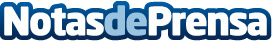 La Startup MANZANING estará presente en el 4YFN del Mobile World Congress, presentando su nueva webEs el primer Marketplace que pone en contacto al cliente con el pequeño comerciante local y le permite volver a comprar en sus establecimientos de barrio preferidos, a través de una app y a partir de marzo, también desde su web: www.manzaning.com Datos de contacto:Pamela Espigares620213990Nota de prensa publicada en: https://www.notasdeprensa.es/la-startup-manzaning-estara-presente-en-el Categorias: Gastronomía Cataluña Emprendedores E-Commerce Consumo Dispositivos móviles http://www.notasdeprensa.es